CAEN MEDICAL CENTRE NEWLETTER 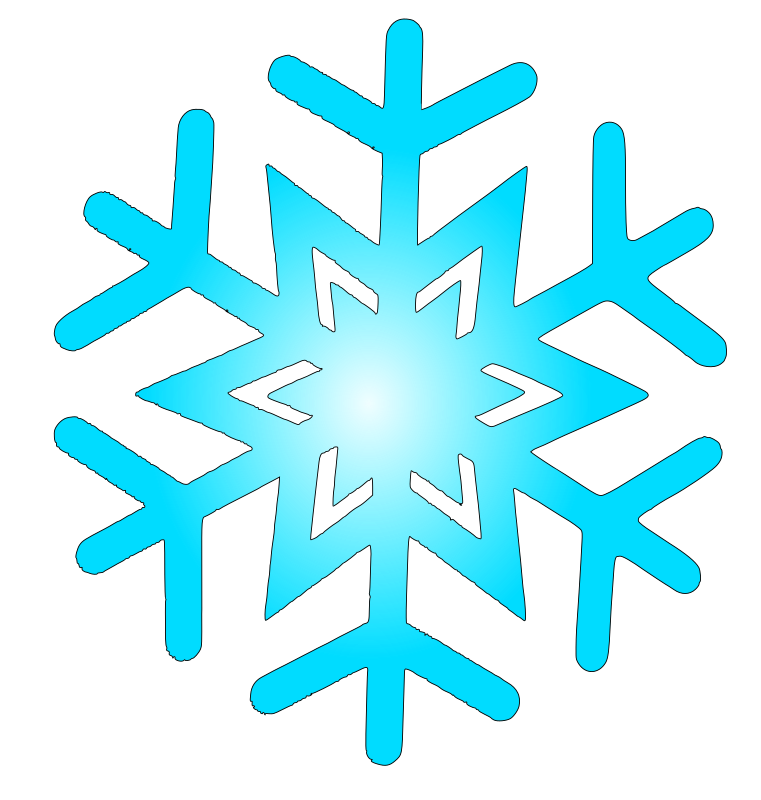 Winter 2018Our aim is to help you use the services at Caen efficiently and to inform our patients of any changes taking place. We hope you find this newsletter helpful. Any feedback about the services we offer would be gratefully accepted, as would any suggestions for future newsletters.  Please give your written comments to the receptionists or send us an e-mail.